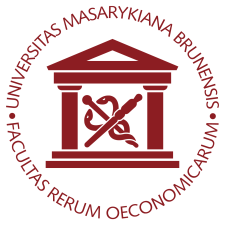 ESF MUKonverze dokumentů mezi MS Word a LaTeXCíl: Cílem projektu je zautomatizovat a zefektivnit tvorbu konferenčních sborníků Navržený postup řešení:Vyřešení konverze dokumentů z MS Word do formátu Latex pro potřeby konferenčního prostředíVyřešení šablony hlavního souboru pro tvorbu sborníku z přiložených tex souborůPodstata projektu spočívá v pravidelných konzultacích řešitele s garantem projektu. Konzultace budou zahrnovat jak hledání vhodných směrů postupu projektu, tak kontrolu dosavadního plnění projektu.Garant projektu: Ing. Lenka Matějová (Dagmar Špalková). Pro sjednání interview kontaktujte Roberta Jahodu jahoda@econ.muni.cz Pracoviště: Katedra veřejné ekonomie Ekonomicko-správní fakulty, MU.Dodatečné informace: V případě iniciativního a konstruktivního přístupu možná i drobná finanční odměna. Projekt se vypisuje jako varianta Research na dva semestry. Požadované znalosti: LaTeX